Утверждаю:    Директор школы Г.Ж. Халиуллина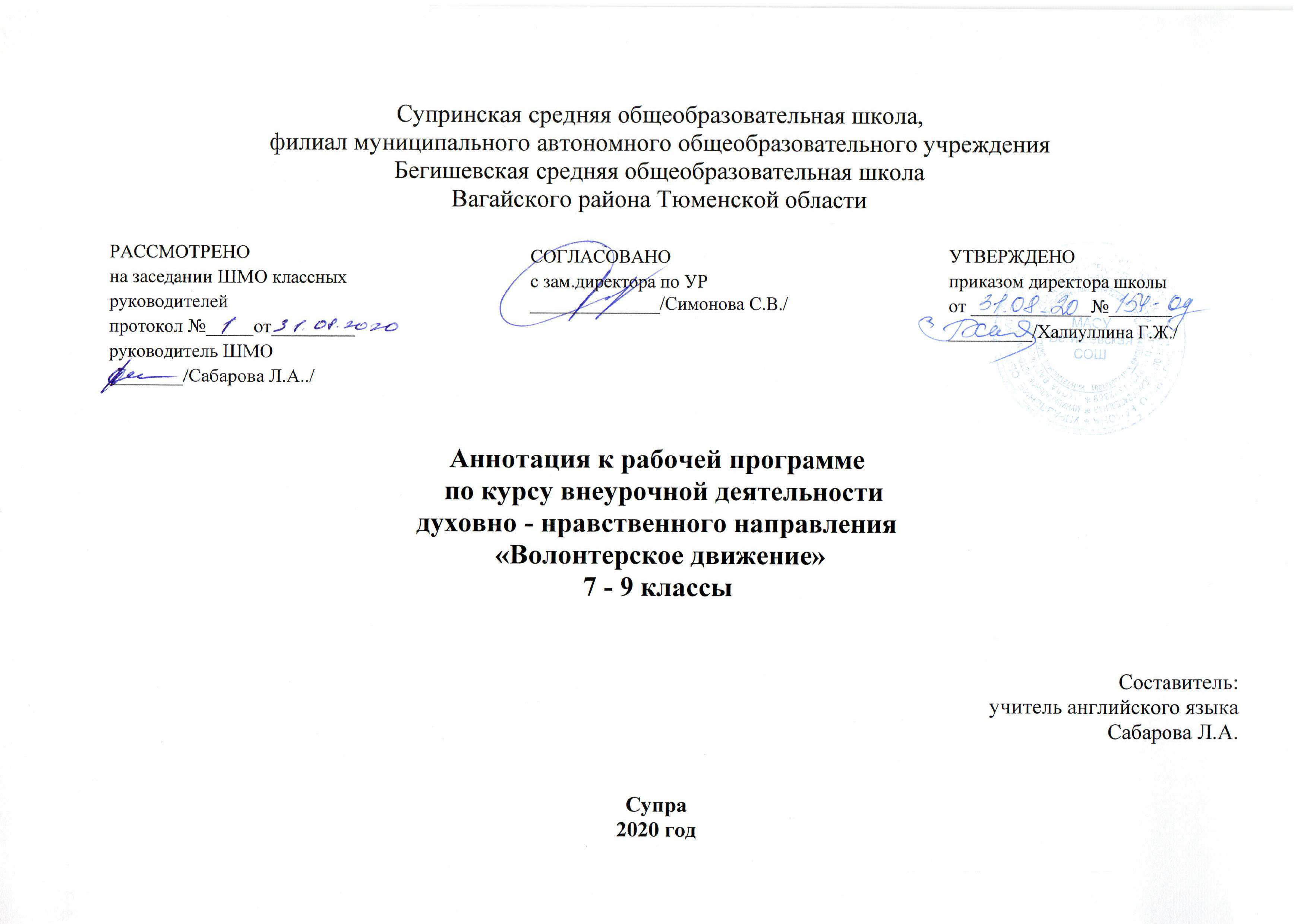 План по профилактике половой неприкосновенности несовершеннолетних учащихся МАОУ Бегишевская СОШна 2020 - 2021 учебный годУтверждаю:    Директор школы_______ Г.Ж. ХалиуллинаКлассные часы по половому воспитанию на 2020 – 2021 учебный год8  класс:Беседа «Гигиена тела», «Половое созревание»Диспут «Взаимоотношения мужчины и женщины»Игра «Возраст первой любви»Дискусия «Ранние половые связи и их последствия»9 классы:Лекторий «Права ребёнка» (Половая неприкосновенность)Классный час о любви «Между нами, девочками  (Между нами, мальчиками)Диспут-клуб  "Взрослость - что это?"Разговор по душам «Красота. Гордость. Достоинство» (для девушек).10 классБеседа «Гигиена тела», «Половое созревание»Диспут «Взаимоотношения мужчины и женщины»Игра «Возраст первой любви»Дискусия «Ранние половые связи и их последствия»11 класс:Беседа «Береги здоровье»Игра "Тебе не все равно? И мне тоже!"Лекторий «Два полюса, два материка».Урок доброты «Не нужен клад, когда в семье лад»№ п/пМероприятия Срок ОтветственныеИнформационная работа1Общешкольное родительское собрание - Практикум «Наши дети-единомышленники», «Проблемы семейного воспитания». - Родительский лекторий «Трудности поведения детей и подростков: виды, причины, последствия»- Диспут – клуб «Ребенок – зеркало семьи. Взаимодействие семьи и школы в вопросах нравственного воспитания учащихся»15.12.202016.03.202118.05.2021Зам.директора по ВРпедагоги-организаторыФельдшер ФАПа2Классные часы, беседы по вопросам профилактики преступлений против половой неприкосновенности несовершеннолетнихВ течение годаКлассные руководители3Политинформация - информационная беседа о существующей уголовной ответственности за преступления против половой неприкосновенности и половой свободы личностиянварьКлассные руководителиРаботники полиции4Изготовление листовок, памяток и другой печатной продукции по вопросам оказания помощи детям, попавшим в трудную жизненную ситуацию (информация о телефоне доверия) «Если вы не хотите стать жертвой насилия»В течение года Волонтерский отряд 5День здоровья1 раз в четвертьУчитель   физической культуры 6Размещение информации, телефонов доверия на стендах.Постоянно Социальный педагог7Распространение буклетов для родителей «НЕТ»  домашнему насилию!»Март 2020годаЗам. директора по ВРОрганизационная работа8Вовлечение несовершеннолетних в кружки и секции (100% охват)Постоянно Зам.директора по ВРЗам.директора по УВР9Организация летнего трудоустройства, оздоровления учащихся, находящихся в трудной жизненной ситуацииИюнь-августЗам.директора по ВР10Проведение занятий по обучению учащихся правовым знаниям, половой грамотности1 раз в четвертьСт. инспектор ГПДН ОП № 1 Фельдшер ФАП 11Развитие волонтерского движенияПостоянно Зам.директора по ВРпедагоги - организаторы.12Проведение профилактических бесед,  диспутов, круглых столов, спортивных, развлекательных мероприятий, пропагандирующих ЗОЖПостоянно Классные руководители13Проведение бесед на уроках ОБЖ по теме «Как вести себя с незнакомыми людьми»В течение годаУчитель ОБЖ14Рассмотрение вопросов уголовной ответственности на уроках обществознанияВ течение годаУчителя обществознания 15Изучение вопросов личной безопасности при общении с незнакомыми людьми в начальной школе на предмете «Ознакомление с окружающим миром»- «Правила поведения с незнакомыми людьми» (4 класс)- «Опасные незнакомцы» (2-3 классы)В течение годаУчителя начальных классов16Проведение анкетирования по теме «Жестокое обращение с несовершеннолетними»В течение годаКлассные руководители 5-11 классов17Рейды с целью проверки соблюдения режима дня школьникамиВ течение годаКлассные руководители Социальный педагог